Unit 8 Lesson 5: Patterns with Even and Odd NumbersWU How Many Do You See: Even or Odd (Warm up)Student Task StatementHow many do you see? How do you see them?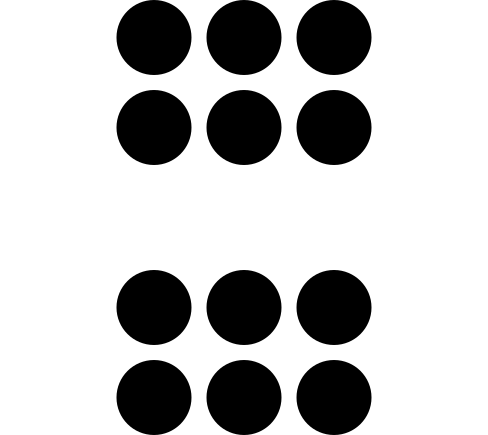 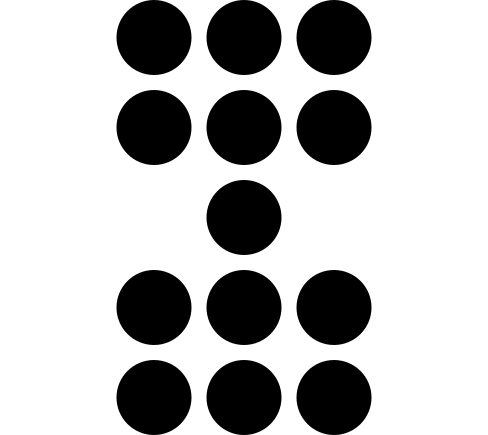 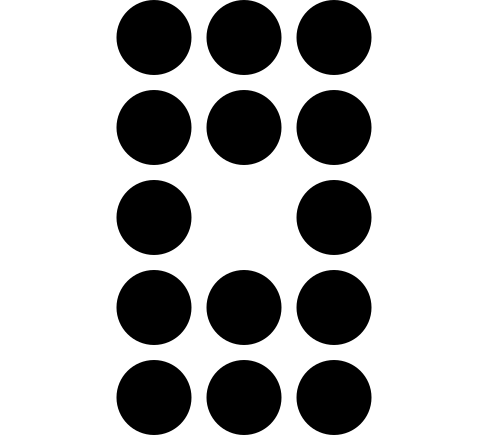 1 Even and Odd Round-aboutImages for Launch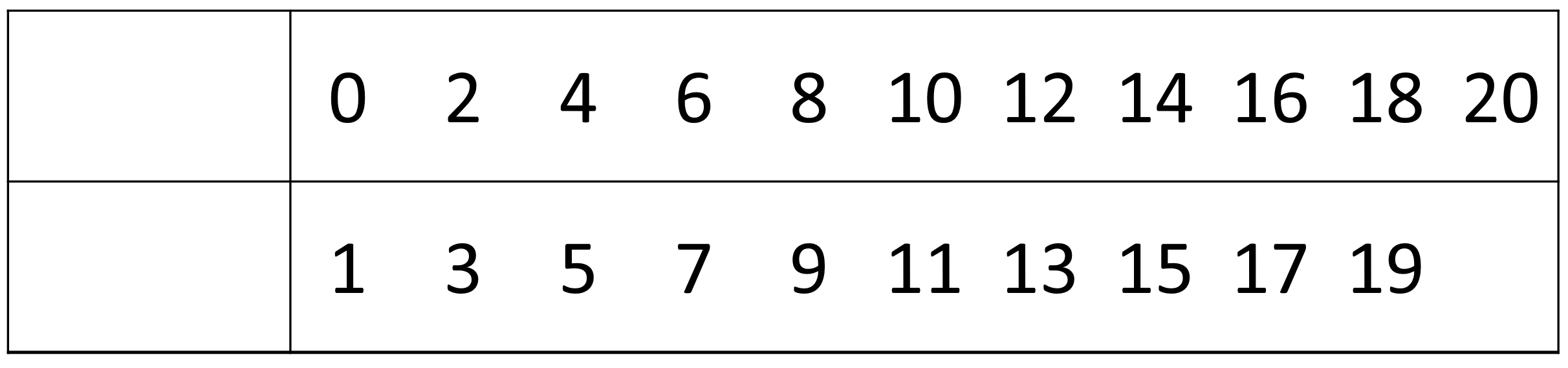 Student Task StatementWhat did you notice? What do you wonder?Activity Synthesis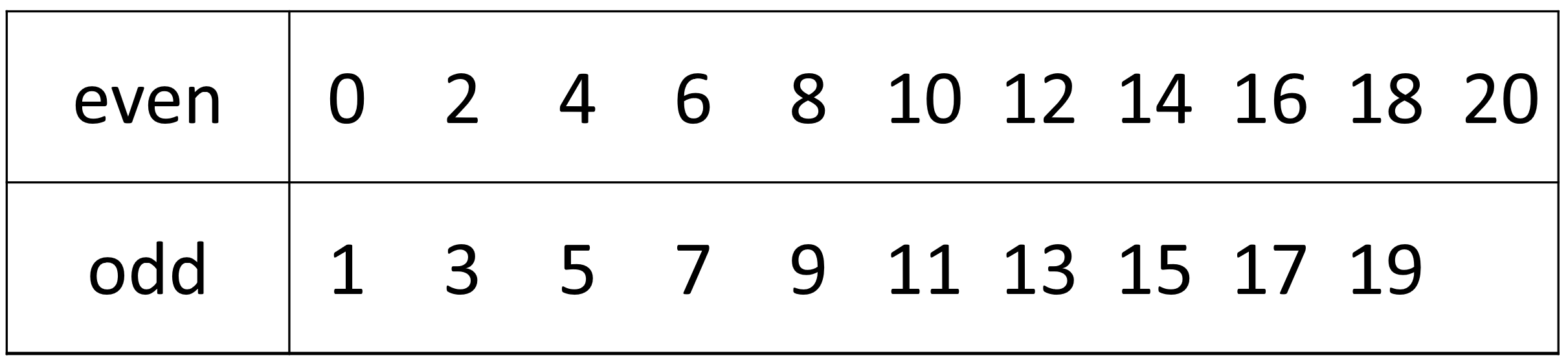 2 Presto ChangoImages for Launch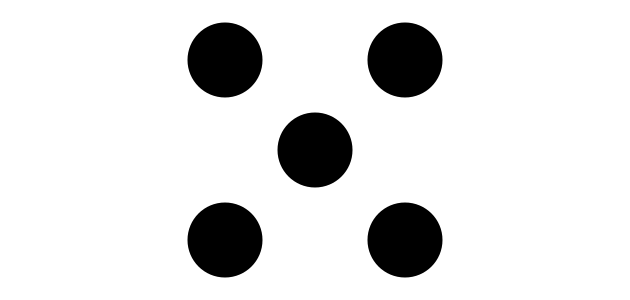 Student Task StatementIn the first column of your recording sheet, decide whether each student has an even or odd number of counters. Show your reasoning and circle your choice.Complete the gray column. Does adding 1 change whether the number of counters is even or odd? Explain.Complete the last column. Does adding 2 change whether the number of counters is even or odd? Explain.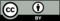 © CC BY 2021 Illustrative Mathematics®